"Каждый ребёнок - это однажды случившееся чудо!"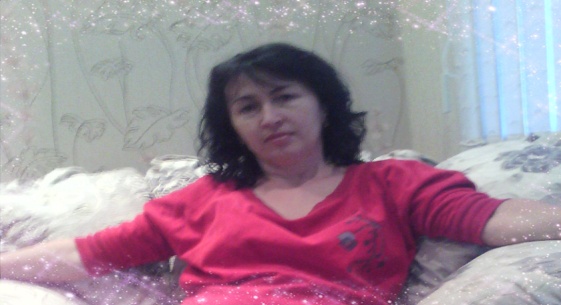 Нефляшева Анжела Нурбиевнавоспитатель первой  квалификационной категориипедагогический стаж работы 16 лет"Детство - важнейший период человеческой жизни .И от того, как прошло детство, кто вёл ребёнка за руку в детские годы, что вошло в его разум и сердце из окружающего мира, - от этого зависит, каким человеком станет сегодняшний малыш."В.А.Сухомлинский